Модуль 4Урок 1. Работа с файлами и форматированный вывод	Форматирование строк, вывод на консоль, работа с таблицами ExcelOpenPyXL — это библиотека, используемая для чтения и записи файлов Excel 2010 xlsx/xlsm/xltx/xltm, которую мы будем использовать в этом занятиии для работы с документами Excel.Первое, что нам нужно сделать, чтобы использовать эту библиотеку, это установить OpenPyXL .Установка OpenPyXLДля установки OpenPyXL мы будем использовать pip. OpenPyXL можно просто установить, введя следующую команду в терминале:pip install openpyxОткрытие документа ExcelПосле установки OpenPyXL мы готовы начать работу с документами Excel. Первая обычная задача, которую мы выполняем для документа Excel, — это открыть этот документ. Загрузите файл Excel sample.xlsx , чтобы следовать руководству, или вы можете использовать любой файл Excel, который вам нравится.Прежде чем мы сможем использовать OpenPyXL, нам нужно импортировать его следующим образом:import openpyxlДля открытия документа Excel нам нужен метод load_workbook() . Если вам интересно, что подразумевается под книгой, это просто документ электронной таблицы Excel. Сценарий, который нам нужен для открытия документа Excel, выглядит следующим образом:import openpyxlexcel_document = openpyxl.load_workbook(‘sample.xlsx’)Давайте теперь посмотрим type возвращаемый из load_workbook() . Это можно сделать следующим образом:print(type(excel_document))Это вернет следующее:<class ‘openpyxl.workbook.workbook.Workbook’>Как мы видим, возвращаемым объектом является Workbook , тип данных workbook . Объект Workbook здесь представляет файл Excel.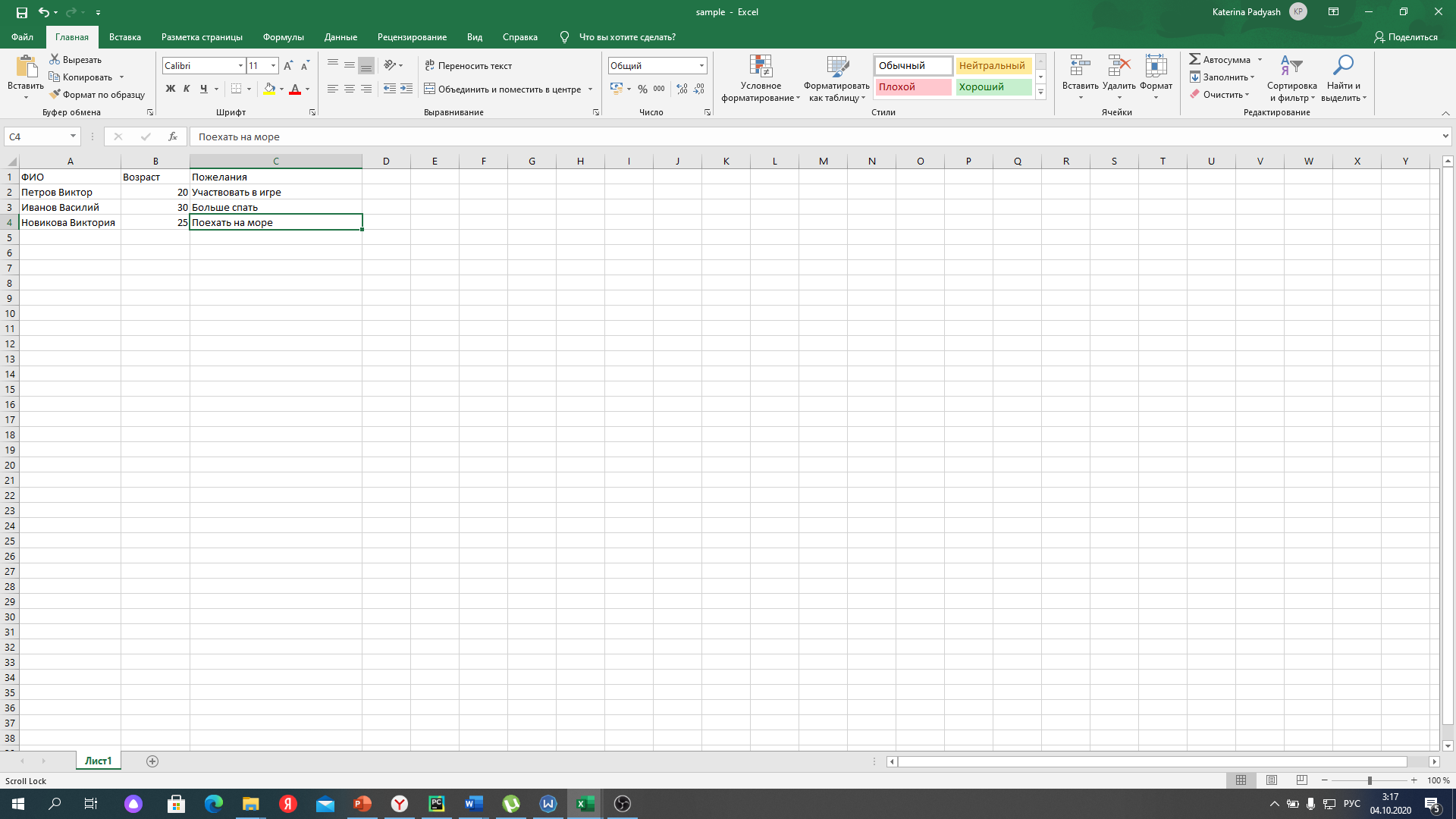 Название листаЛисты в Excel состоят из столбцов (буквы начинаются с A, B, C и т. Д.) И строк (начиная с 1, 2, 3 и т. Д.).  В нашем примере у нас есть один лист, который называется Лист1.Доступ к клеткамТеперь, когда мы узнали, как открыть файл Excel и получить лист, давайте посмотрим, насколько просто получить доступ к ячейке на этом листе. Все, что вам нужно сделать, это получить этот лист, а затем определить местоположение (координату) ячейки. Допустим, мы хотим получить доступ к столбцу A строки 2 в имеющемся у нас документе Excel, то есть A2 . Это может быть реализовано следующим образом:sheet = excel_document.get_sheet_by_name(‘Sheet1’)print ( sheet[‘A2’].valueВ этом случае вам будет возвращено следующее значение: Петров Василий .Мы также можем использовать запись строки-столбца. Например, если мы хотим получить доступ к ячейке в строке 3 и столбце 2, мы набираем следующее:sheet.cell(row = 3, column = 2).valueДля нашего файла получим результат: 30Если мы хотим увидеть тип объекта, представляющий ячейку, мы можем напечатать:print (type(sheet['A2']))или:print (sheet.cell(row = 3, column = 2))В этом случае вы получите следующий вывод:<class 'openpyxl.cell.cell.Cell'>Это означает, что объект имеет тип Cell.Доступ к ряду ячеекЧто если вы заинтересованы в доступе к диапазону ячеек, а не только к одной ячейке? Допустим, мы хотим получить доступ к ячейкам от A1 до B3 , как это выглядит в нашем документе Excel?Это можно сделать с помощью следующего скрипта:multiple_cells = sheet[“A1”:”B3”]for row in multiple_cells:    for cell in row:        print (cell.value)В этом случае вы получите следующий результат:ФИОВозрастПожеланияПетров Виктор20Участвовать в игреИванов Василий30Больше спатьДоступ ко всем строкам и столбцамOpenPyXL позволяет вам получить доступ ко всем строкам и столбцам в вашем документе Excel, используя методы OpenPyXL rows() и columns() соответственно.Строковый метод format() возвращает отформатированную версию строки, заменяя идентификаторы в фигурных скобках. Идентификаторы могут быть позиционными, числовыми индексами, ключами словарей, именами переменных. Аргументов в format() может быть больше, чем идентификаторов в строке. В таком случае оставшиеся игнорируются.Вы можете использовать format(), чтобы выполнить простое позиционное форматирование:Pythonprint('Hello, {}'.format(name))# Вывод: 'Hello, Bob'print('Hello, {}'.format(name))# Вывод: 'Hello, Bob'Или, вы можете сослаться на свои подстановки переменных по имени, и использовать их в том порядке, в котором вам хочется. Это достаточно мощный способ, так как он позволяет повторно упорядочить порядок отображения без изменения переданных функции format() аргументов:print( 'Hey {name}, there is a 0x{errno:x} error!'.format(name=name, errno=errno))# Вывод: 'Hey Bob, there is a 0xbadc0ffee error!'Это также демонстрирует, что синтаксис формата переменной int — это шестнадцатеричная измененная строка. Теперь вам нужно передать формат spec, внеся суффикс :x. Синтаксис формата строки стал более сильным, не усложняя при этом более простые варианты использования. Не лишним будет ознакомиться с этим мини-языком форматирования строк в документации Python. С другими методами форматирования можно ознакомиться в дополнительных материалах:https://python-scripts.com/string-formattinghttps://pythoner.name/formatted-outputИсходный код:
import openpyxl#Загружаем файл электронной таблицы из рабочего каталогаexcel_document = openpyxl.load_workbook("sample.xlsx")#Выводим на печать тип полученного документаprint(type(excel_document))#Считываем названия листовlst=excel_document.get_sheet_names()print(lst)#Считываем Лист1 - лист 0 в Пайтонеsheet = excel_document[lst[0]]#Выводим на печать значения ячеекmultiple_cells = sheet["A1":"C3"]for row in multiple_cells:    for cell in row:        print(cell.value, end="\t")    print("\n")sheet['B1'] = "Возраст"#Создать новый листsheet2 = excel_document.create_sheet("Лист2")sheet2['A1'] = "{0} очень любит {1}".format(sheet["A2"].value, sheet["C2"].value)print(sheet2['A1'].value)# Сохранить документexcel_document.save("sample.xlsx")Задание: Создать экселевский файл, в который в цикле ввести несколько строк данных о командах со следующими полями(столбцами):
- ФИО- Название команды- Контактный телефон- Название проектаПродолжать ввод по подтверждению пользователя (y/n)Модуль 4Урок 2. Создание простого чат-бота в VKПрактическая проектная работа по применению полученных знанийДанная работа займет три последующих занятия и позволит вам подвести небольшой итог полученных знаний и применить их на практике. Для с работы с чат-ботами обязательно нужен мобильный телефон, потому что на него будут приходить СМС.Первый этап создания бота для социальной сети: Работа VКонтакте – создание группы, настройка сообщений и получение токенаСоздать сообщество VK, тему выбрать самостоятельно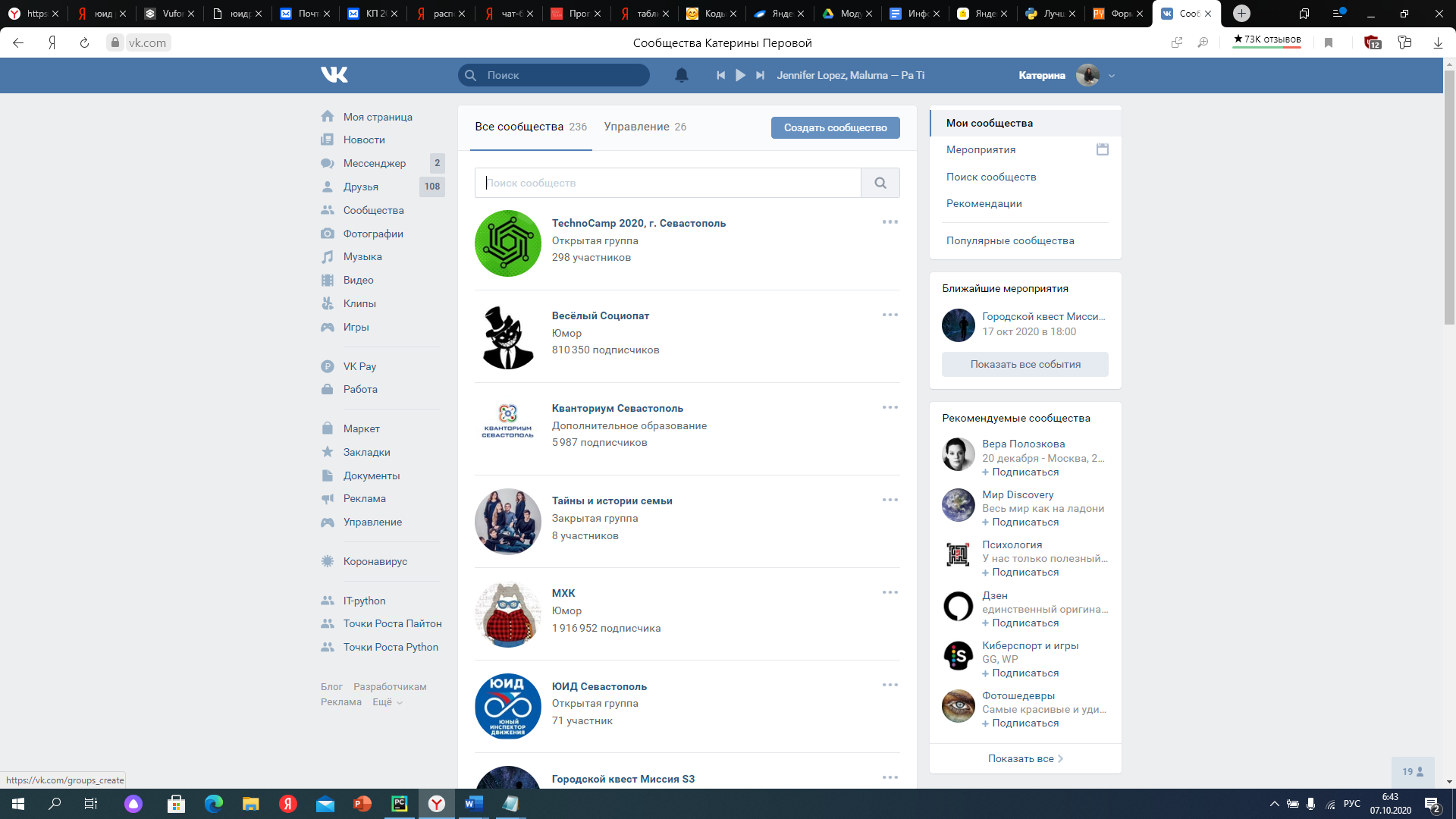 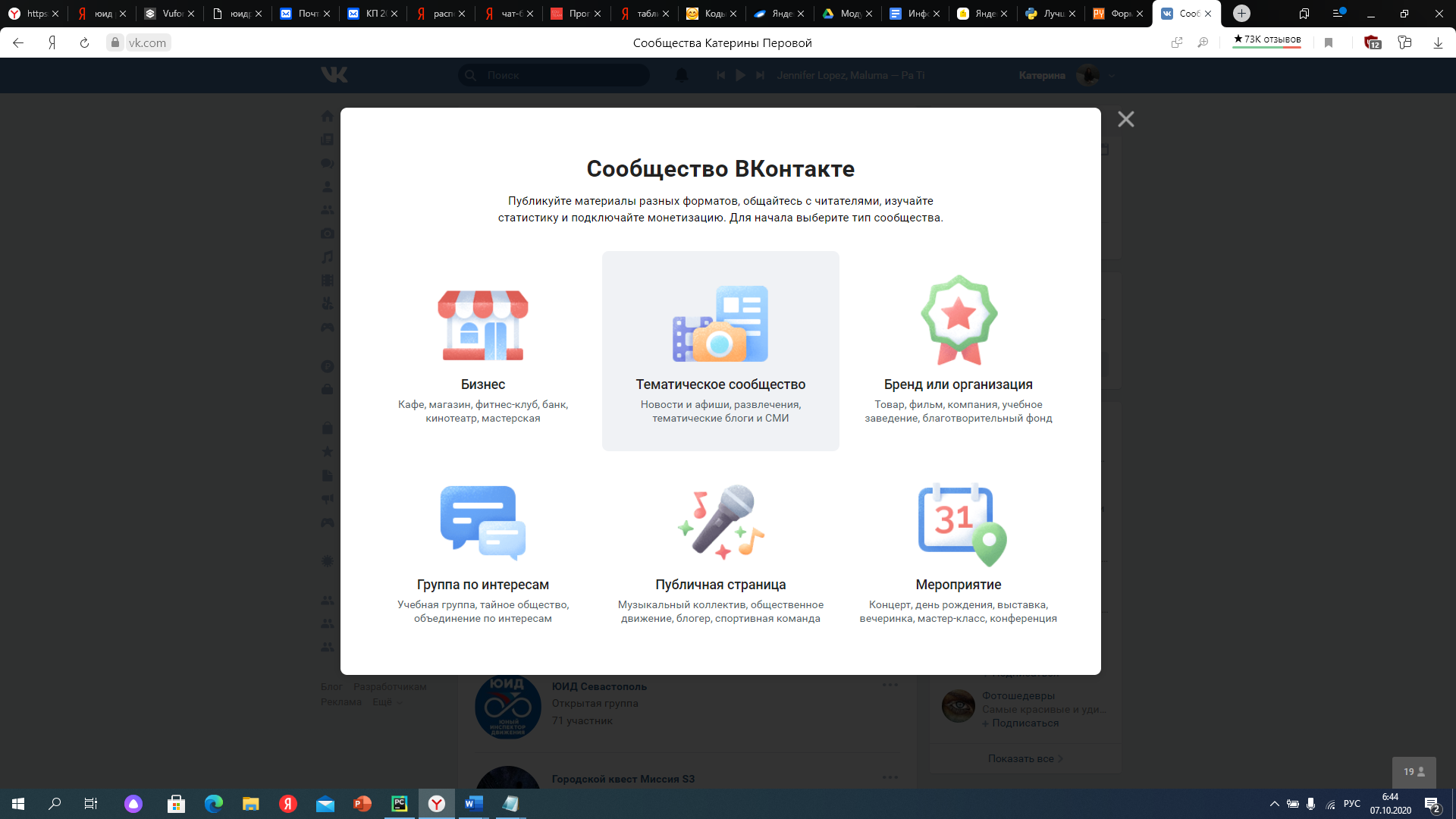 Придумать красивое название (поле «Сайт» можно не заполнять), затем заполнить картинку аватара сообщества.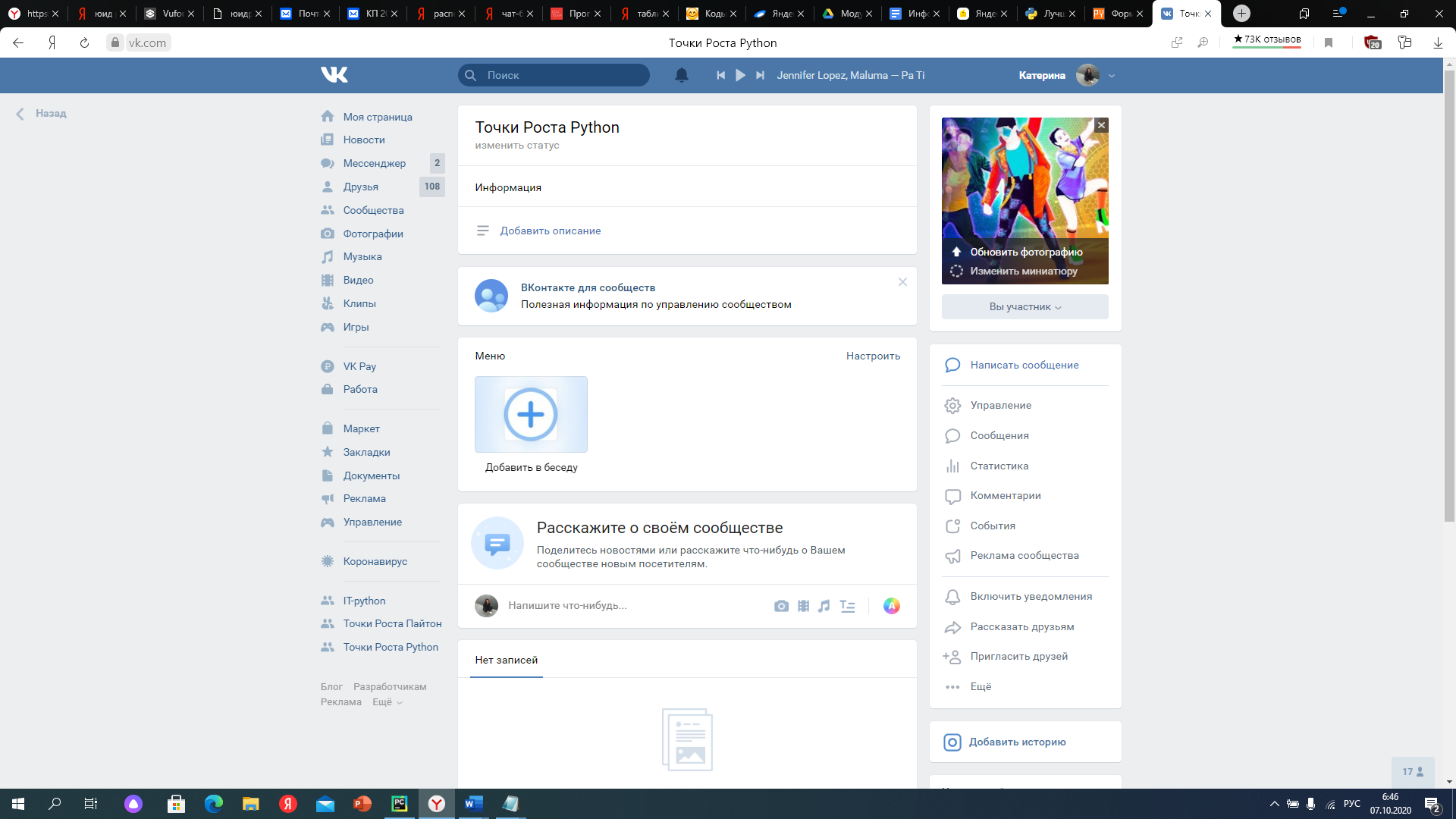 Зайти в пункт меню Управление - находим пункт "Работа с API"Нажимаем кнопку «Создать ключ». В появившемся окошке разрешаем все, ставим все галочки. Подтверждаем номер телефона и сохраняем куда-нибудь ключ доступа. Теперь переходим во вкладку Callback API. Ставим свое название сервера и выбираем последнюю версию API. 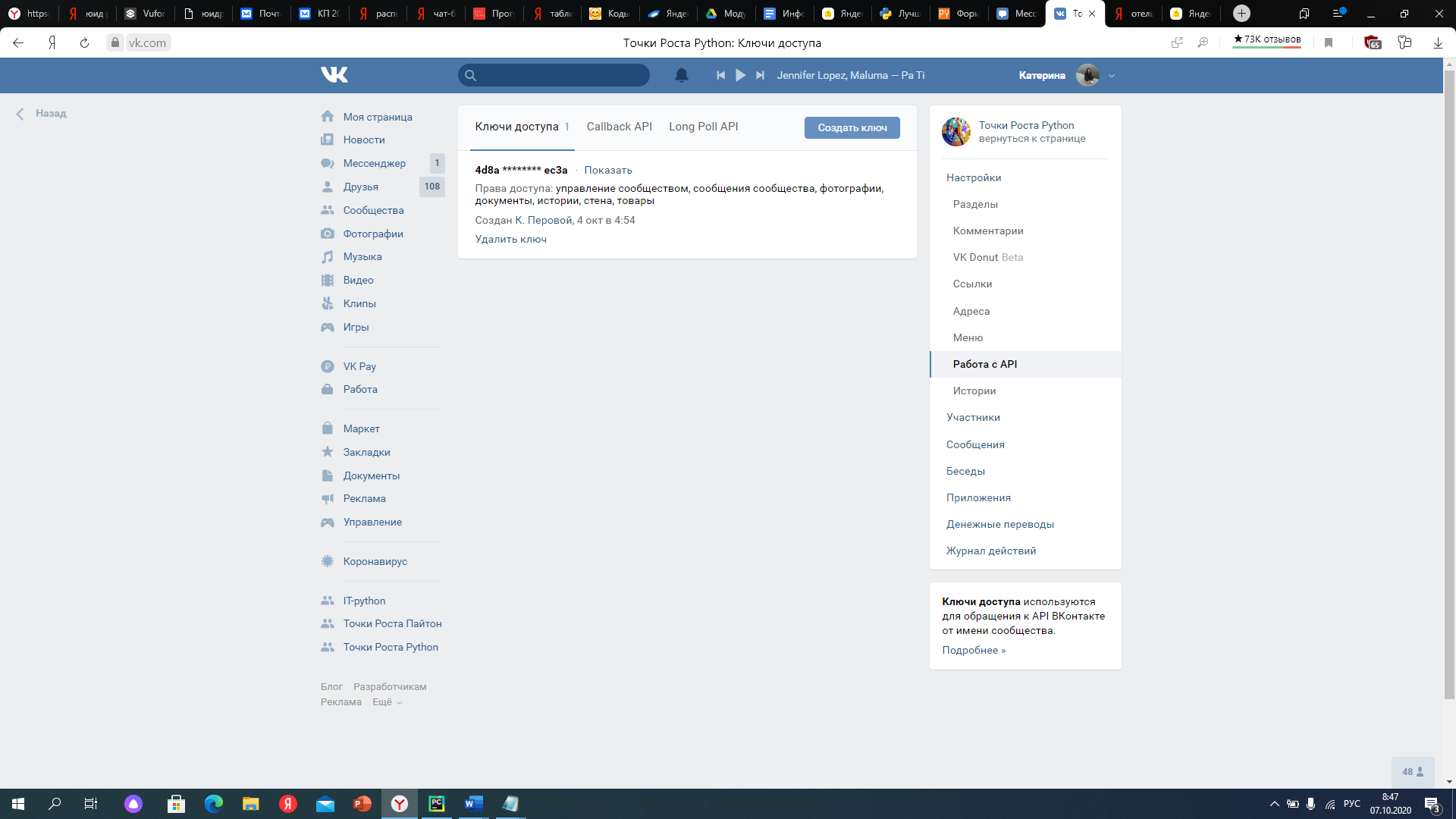 Пункт Сообщения - Сообщения от сообщества ставим: Включены и добавляем в левое меню.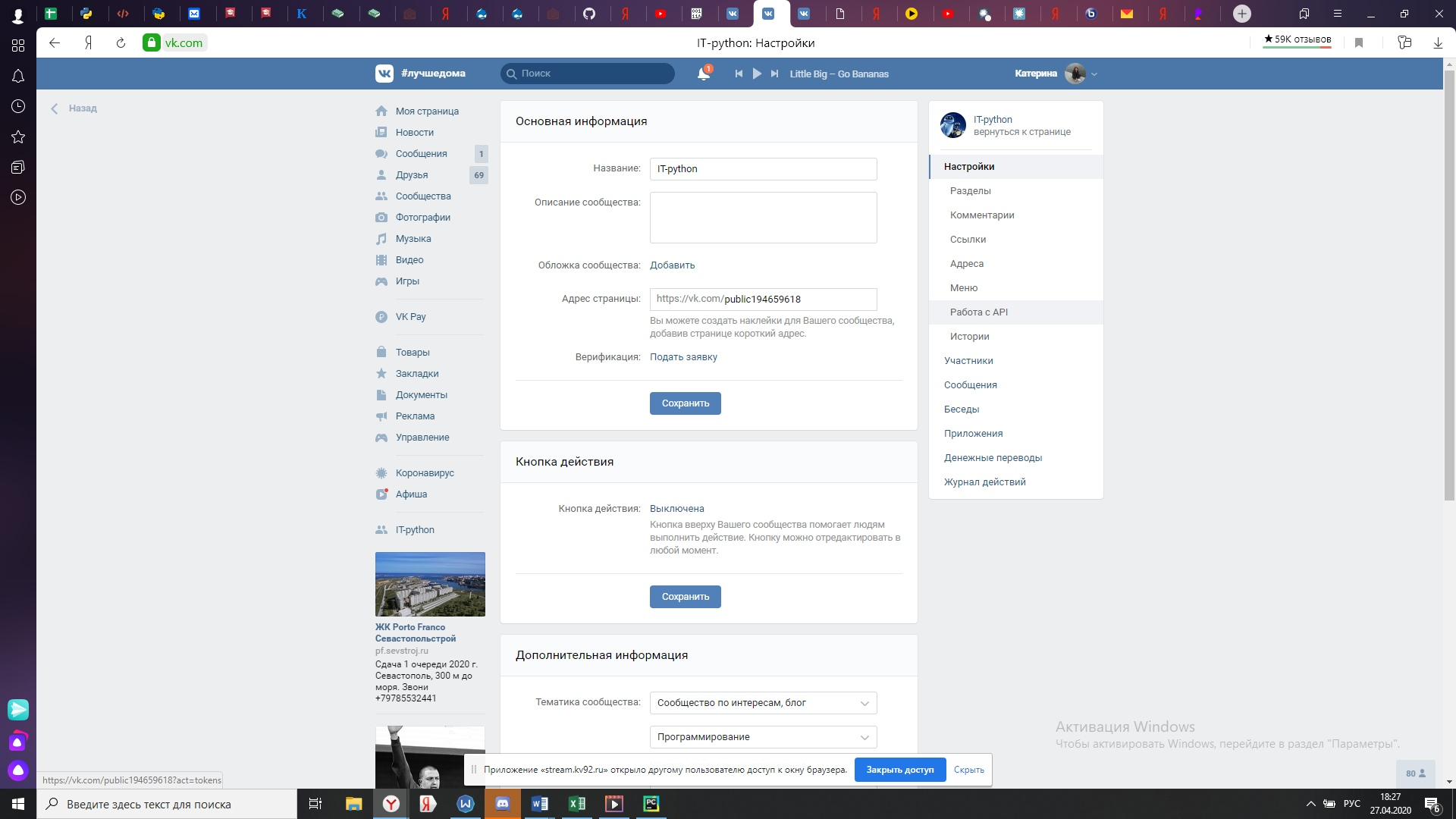 Заходим в Меню: Управление – Сообщения - Настройки для бота, ставим Включено и галочки в полях.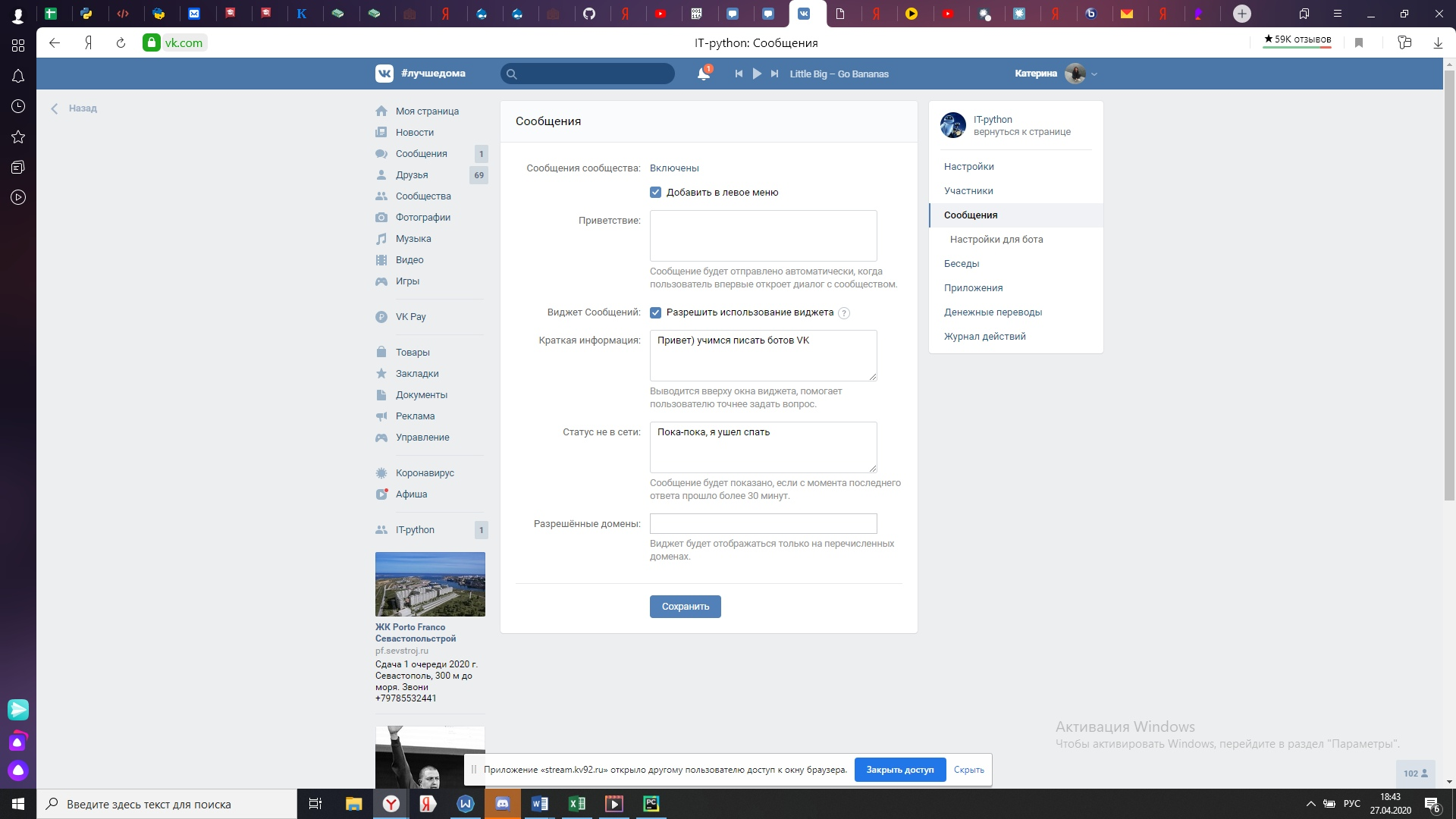 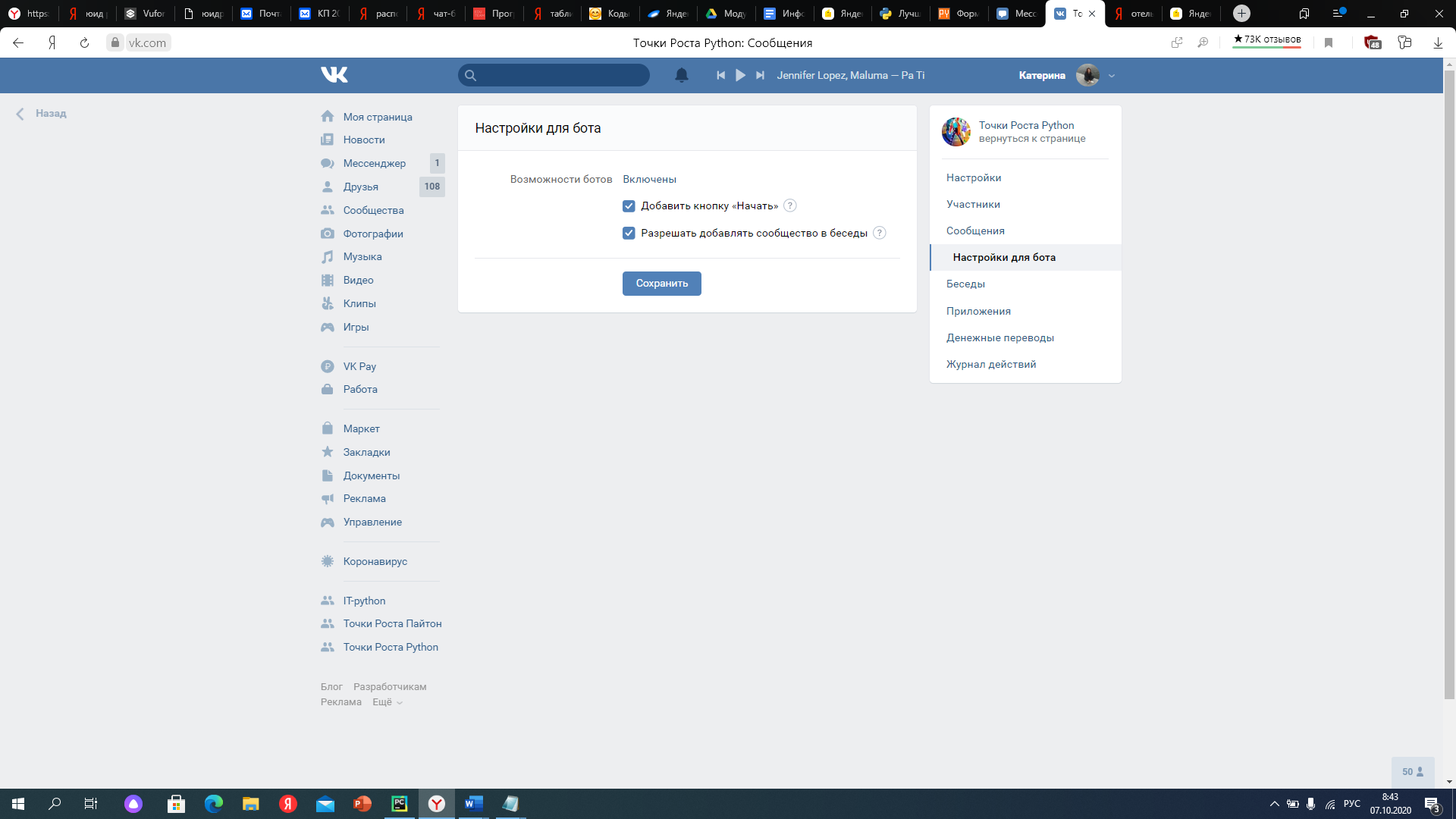 Второй этап работы с кодом Python-PyCharm (или привычный вам редактор кода)Создать новый файл python Установить библиотеку: vk_api (pip install vk_api)Скопировать код программы Вставить свой токен, полученный в VKЗапустить проверку работы чат-бота на исходном коде, чат бот должен ответить на сообщение «Привет» в течение секунды после запуска программы. Написать боту нужно в Сообщения созданного вами сообщества: 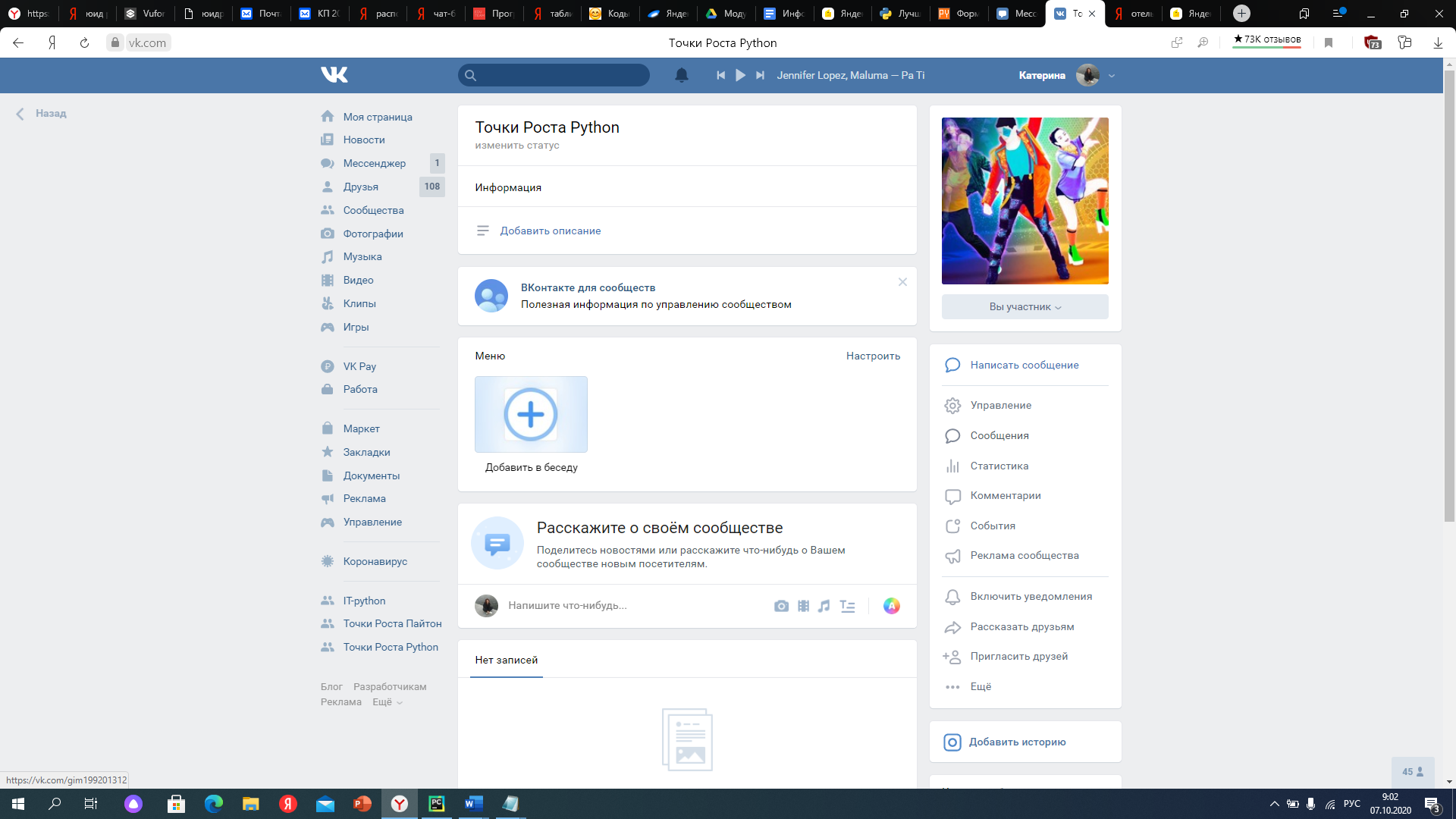 Выполнить задание: изменить слова и ответы (обучить бота своим словам и ответам)Исходный код:# -*- coding: utf-8 -*-import vk_apiimport timeimport randomimport jsontoken = "ТУТ ДОЛЖЕН БЫТЬ ВАШ ТОКЕН"vk = vk_api.VkApi(token=token)vk._auth_token()while True:    try:        messages = vk.method("messages.getConversations", {"offset": 0, "count": 20, "filter": "unanswered"})        if messages["count"] >= 1:            id = messages["items"][0]["last_message"]["from_id"]            body = messages["items"][0]["last_message"]["text"]            if body.lower() == "привет":                vk.method("messages.send",                          {"peer_id": id, "message": "Добрый день! Как дела?", "random_id": random.randint(1, 2147483647)})            elif body.lower() == "хорошо":                vk.method("messages.send",                          {"peer_id": id, "message": "Очень рад, вот тебе мешок золота!", "random_id": random.randint(1, 2147483647)})            elif body.lower() == "норм":                vk.method("messages.send",                      {"peer_id": id, "message": "Желаю тебе прекрасного времени суток",                       "random_id": random.randint(1, 2147483647)})            elif body.lower() == "люблю":                vk.method("messages.send",                          {"peer_id": id, "message": "https://justdancenow.com/",                           "random_id": random.randint(1, 2147483647)})            elif body.lower() == "не люблю":                vk.method("messages.send",                          {"peer_id": id, "message": "Ненавижу манную кашу с комочками!",                           "random_id": random.randint(1, 2147483647)})            elif body.lower() == "важно":                vk.method("messages.send",                          {"peer_id": id, "message": "Сиди дома!",                           "random_id": random.randint(1, 2147483647)})            elif body.lower() == "неважно":                vk.method("messages.send",                          {"peer_id": id, "message": "Сверхъестественное - отличный сериал)",                           "random_id": random.randint(1, 2147483647)})            elif body.lower() == "плохо":                vk.method("messages.send",                          {"peer_id": id, "message": "Не грусти, хочешь песенку спою?",                           "random_id": random.randint(1, 2147483647)})            else:                vk.method("messages.send",                          {"peer_id": id, "message": "Не понял тебя!", "random_id": random.randint(1, 2147483647)})    except Exception as E:        time.sleep(1)Модуль 4Урок 3. Клавиатура для чат-бота в VKИспользования объекта json для создания интересного вывода нужной информации.На этом занятии мы продолжаем работать с нашим ботом и добавим в его ответы небольшое меню, в VK она называется «клавиатура» keyboard. Для создания клавиатуры нам понадобится объект json. Данный объект, по сути, выглядит, как словарь, который содержит кортежи и списки. Тем не менее, JSON (англ. JavaScript Object Notation, обычно произносится как /ˈdʒeɪsən/ JAY-sən ) — это текстовый формат обмена данными, основанный на JavaScript. Как и многие другие текстовые форматы, JSON легко читается людьми.  Несмотря на происхождение от JavaScript (точнее, от подмножества языка стандарта ECMA-262 1999 года), формат считается независимым от языка и может использоваться практически с любым языком программирования. Для Python существует встроенная библиотека для создания и обработки данных в формате JSON. Структура клавиатуры:Поле "one_time" может принимать значения: False – если клавиатуру нужно повторять до тех пор, пока ее не заменят пустым или другим объектом/ True  - если клавиатуру нужно вывести один разПоле "buttons": сами кнопки клавиатуры в нужно формате.
Для того, чтобы убрать меню – нужно отправить в сообщениях пустой объект: {"buttons":[],"one_time":true}Исходный код:import vk_api
import time
import random
import json

token = "ТУТ ДОЛЖЕН БЫТЬ ВАШ ТОКЕН"
#Создание и авторизация объекта Vk_Apivk = vk_api.VkApi(token = token)
vk._auth_token()
#Создание json-объекта клавиатуры
keyboard = {
"one_time" : False,
    "buttons": [
        [{
            "action": {
                "type": "text",
                "payload": "{\"button\": \"1\"}",
                "label": "Не люблю"
            },
            "color": "negative"
        },
            {
              "action": {
                    "type": "text",
                    "payload": "{\"button\": \"2\"}",
                    "label": "Люблю"
                },
              "color": "positive"
            },
            {
                "action": {
                    "type": "text",
                    "payload": "{\"button\": \"3\"}",
                    "label": "Важно"
                },
                "color": "primary"
            },
            {
                "action": {
                    "type": "text",
                    "payload": "{\"button\": \"4\"}",
                    "label": "Неважно"
                },
                "color": "secondary"
            }
        ]
    ]
}
#Проверка форматирования клавиатуры

keyboard = json.dumps(keyboard, ensure_ascii=False).encode('utf-8')
keyboard = str(keyboard.decode('utf-8'))

while True:
    try:#Проверяем получение сообщений, если сообщений больше одного – считываем последнее. 
        messages = vk.method("messages.getConversations", {"offset": 0, "count": 20, "filter": "unanswered"})
        if messages["count"] >= 1:
            id = messages["items"][0]["last_message"]["from_id"]
            body = messages["items"][0]["last_message"]["text"]
            if body.lower() == "кнопки" or oldmessage ==  "кнопки":
                vk.method("messages.send",
                          {"peer_id": id, "message": "Выбери кнопку", "keyboard": keyboard, "random_id": random.randint(1, 2147483647)})
                if   body.lower() == "люблю":
                       vk.method("messages.send",
                           {"peer_id": id, "message": "https://justdancenow.com/",
                           "random_id": random.randint(1, 2147483647)})
                elif body.lower() == "не люблю":
                      vk.method("messages.send",
                          {"peer_id": id, "message": "Ненавижу манную кашу с комочками!",
                           "random_id": random.randint(1, 2147483647)})
                elif body.lower() == "важно":
                     vk.method("messages.send",
                          {"peer_id": id, "message": "Сиди дома!",
                           "random_id": random.randint(1, 2147483647)})
                elif body.lower() == "неважно":
                      vk.method("messages.send",
                          {"peer_id": id, "message": "Сверхъестественное - отличный сериал)",
                           "random_id": random.randint(1, 2147483647)})
             elif body.lower() == "привет":
                vk.method("messages.send",
                          {"peer_id": id, "message": "Привет! Как дела?", "random_id": random.randint(1, 2147483647)})
            elif body.lower() == "хорошо":
                vk.method("messages.send",
                          {"peer_id": id, "message": "Очень рад, вот тебе мешок золота!", "random_id": random.randint(1, 2147483647)})
            elif body.lower() == "норм":
                vk.method("messages.send",
                      {"peer_id": id, "message": "Желаю тебе прекрасного времени суток",
                       "random_id": random.randint(1, 2147483647)})

            elif body.lower() == "плохо":
                vk.method("messages.send",
                          {"peer_id": id, "message": "Не грусти, хочешь песенку спою?",
                           "random_id": random.randint(1, 2147483647)})
            else:
                vk.method("messages.send",
                          {"peer_id": id, "message": "Не понял тебя!", "random_id": random.randint(1, 2147483647)})
            oldmessage = body.lower()
    except Exception as E:
        time.sleep(1)Не стоит использовать в занятиях листинг исходников представленных в курсе, они использованы лишь для того чтобы вы лучше понимали что происходит. Разумеется, они все рабочие и можно использовать их по частям.Задание: добавить к боту еще одну клавиатуру, которая будет появляться по запросу пользователя (выбрать на своем усмотрение). Разбить кнопки клавиатуры на 2-3 уровня (регулируем квадратными и фигурными скобками).Дополнительные материалы по Vk_api:https://vk.com/dev/bots_docs_3Модуль 4Урок 4. Медиа-сообщения и иконки для чат-бота в VKИспользования дополнительных возможностей для работы с чат-ботом. Для работы с медийными сообщениями в контакте вам понадобиться найти уникальный идентификатор медиа-файла в адресной строке вашего браузера. 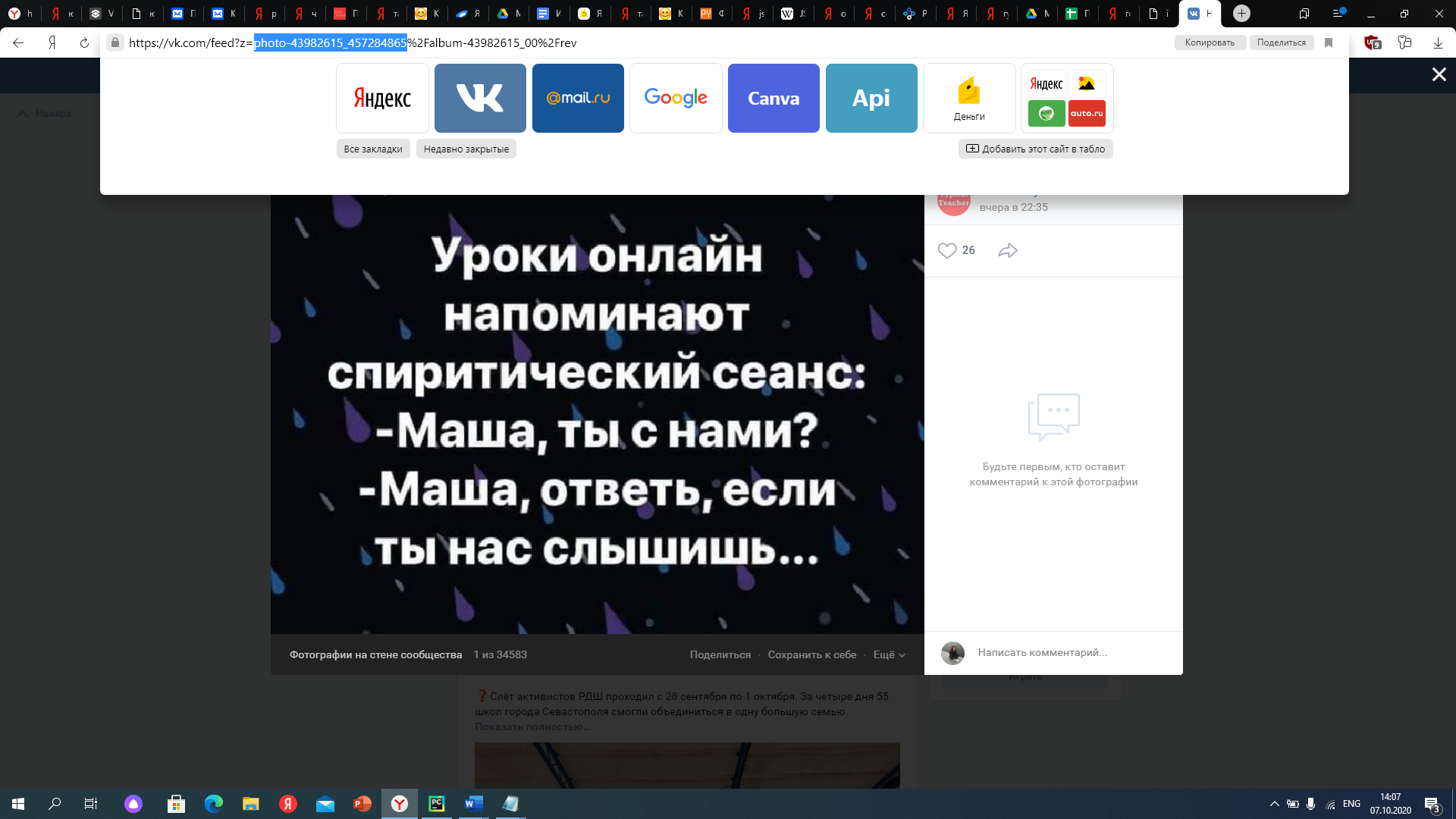 Также в данном занятии вам понадобится ссылка на таблицу работы с эмоджи: https://kody-smajlov-vkontakte.ru/Все остальные понятия уже должны быть вам знакомы. Если какой-то этап покажется сложным и бот перестанет работать – попробуйте вернуться к более старой проверенной версии кода и затем постепенно усложнять, проверяя работу бота на каждом этапе.
import vk_api
import time
import random
import json

token = "Ваш токен"

vk = vk_api.VkApi(token = token)

vk._auth_token()
#Стартовое меню
keyboard0 = {
    "one_time": False,
    "buttons": [
            [{
                "action": {
                    "type": "text",
                    "payload": "{\"button\": \"1\"}",
                    "label": "Регистрация"
                },
                "color": "primary"
            },
            {
                "action": {
                    "type": "text",
                    "payload": "{\"button\": \"2\"}",
                    "label": "Новости"
                },
                "color": "secondary"
            }
        ]
    ]
}

#Меню регистрации

keyboard = {
"one_time": False,
    "buttons": [
        [{
            "action": {
                "type": "text",
                "payload": "{\"button\": \"1\"}",
                "label": "ФИО"
            },
            "color": "negative"
        },
            {
              "action": {
                    "type": "text",
                    "payload": "{\"button\": \"2\"}",
                    "label": "Телефон"
                },
              "color": "positive"
            },
            {
                "action": {
                    "type": "text",
                    "payload": "{\"button\": \"3\"}",
                    "label": "Команда"
                },
                "color": "primary"
            },
            {
                "action": {
                    "type": "text",
                    "payload": "{\"button\": \"4\"}",
                    "label": "Проект"
                },
                "color": "secondary"
            }
        ]
    ]
}
#Меню новостей и информации

keyboard1 = {
"one_time": False,
    "buttons": [
        [  {
               "action": {
                "type": "text",
                "payload": "{\"button\": \"1\"}",
                "label": "&#128198; Новости "
            },
               "color": "negative"
            },
            {
               "action": {
                    "type": "text",
                    "payload": "{\"button\": \"2\"}",
                    "label": "&#127917; Мероприятия"
                },
               "color": "positive"
            }],
            [{
                "action": {
                    "type": "text",
                    "payload": "{\"button\": \"3\"}",
                    "label": "&#128182; Наш сайт"
                },
                "color": "primary"
            },
            {
                "action": {
                    "type": "text",
                    "payload": "{\"button\": \"4\"}",
                    "label": "&#128182; Информация"
                },
                "color": "secondary"
            }
        ]
    ]
}
#Формирование корректных строк для передачи в функцию message.
keyboard = json.dumps(keyboard, ensure_ascii=False).encode('utf-8')
keyboard = str(keyboard.decode('utf-8'))

keyboard0 = json.dumps(keyboard0, ensure_ascii=False).encode('utf-8')
keyboard0 = str(keyboard0.decode('utf-8'))

keyboard1 = json.dumps(keyboard1, ensure_ascii=False).encode('utf-8')
keyboard1 = str(keyboard1.decode('utf-8'))


lst = ["регистрация","фио", "телефон", "команда", "проект"]
oldmessage = ''
name='незнакомец'

while True:
    try:
        messages = vk.method("messages.getConversations", {"offset": 0, "count": 20, "filter": "unanswered"})
        if messages["count"] >= 1:
            id = messages["items"][0]["last_message"]["from_id"]
            body = messages["items"][0]["last_message"]["text"]
            if body.lower() == "регистрация" or (oldmessage in lst):
                #Блок работы с меню регистрации
                if   body.lower() == "фио":
                       vk.method("messages.send",
                           {"peer_id": id, "message": "Введи свои фамилию, имя и отчество",
                           "random_id": random.randint(1, 2147483647)})
                elif body.lower() == "телефон":
                      vk.method("messages.send",
                          {"peer_id": id, "message": "Введи свой контактный телефон",
                           "random_id": random.randint(1, 2147483647)})
                elif body.lower() == "команда":
                      vk.method("messages.send",
                          {"peer_id": id, "message": "Введи название своей команды:",
                           "random_id": random.randint(1, 2147483647)})
                elif body.lower() == "проект":
                      vk.method("messages.send",
                          {"peer_id": id, "message": "Введи название вашего проекта",
                           "random_id": random.randint(1, 2147483647)})

                #Блок записи данных пользователя
                elif oldmessage == "фио":
                    name = oldmessage = body
                    vk.method("messages.send",
                              {"peer_id": id, "message": "Приятно познакомиться, " + name,
                               "random_id": random.randint(1, 2147483647)})
                    continue #завершение работы текущего цикла
                elif oldmessage == "команда":
                    team = oldmessage = body
                    vk.method("messages.send",
                              {"peer_id": id, "message": "Твоя команда:  " + team,
                               "random_id": random.randint(1, 2147483647)})
                    continue
                elif oldmessage == "проект":
                    project = oldmessage = body
                    vk.method("messages.send",
                              {"peer_id": id, "message": "Ваш проект: " + project,
                               "random_id": random.randint(1, 2147483647)})
                    continue
                elif oldmessage == "телефон":
                    phone = oldmessage = body
                    vk.method("messages.send",
                              {"peer_id": id, "message": "Введен телефон: " + phone,
                               "random_id": random.randint(1, 2147483647)})
                    continue
                else: vk.method("messages.send",
                          {"peer_id": id, "message": "Выбери данные для ввода в меню или задай другой вопрос:", "keyboard": keyboard,
                           "random_id": random.randint(1, 2147483647)})

            # Блок работы с меню Новостей
            elif body.lower() == "новости":
                vk.method("messages.send",
                          {"peer_id": id, "message": "Какие именно - выбери:", "keyboard": keyboard1,  "random_id": random.randint(1, 2147483647)})
            elif body == "💶 Информация":
                vk.method("messages.send",
                          {"peer_id": id, "message": "Посмотри видео-обзор: ", "attachment": "video-15755094_456274907",  "random_id": random.randint(1, 2147483647)})
            elif body == "📆 Новости":
                vk.method("messages.send",
                          {"peer_id": id, "message": "Посмотри новости на стене", "attachment": "wall-154074615_9246",
                           "random_id": random.randint(1, 2147483647)})
            elif body == "🎭 Мероприятия":
                vk.method("messages.send",
                          {"peer_id": id, "message": "Вот афиша событий", "attachment": "photo-154074615_457256003",
                           "random_id": random.randint(1, 2147483647)})
            elif body == "💶 Наш сайт":
                vk.method("messages.send",
                          {"peer_id": id, "message": "Ссылка на сайт", "attachment": "https://www.eduteam.info/",
                           "random_id": random.randint(1, 2147483647)})
            elif body.lower() == "привет":
                str = "Привет, " + name + "!"
                vk.method("messages.send",
                          {"peer_id": id, "message": str,  "keyboard" : keyboard0, "random_id": random.randint(1, 2147483647)})
            else:
                vk.method("messages.send", {"peer_id": id, "message": "Не понял тебя!", "keyboard" : keyboard0, "random_id": random.randint(1, 2147483647)})
                print(body, " +oldнепонял+", oldmessage) #Печать сообщения в терминал для отладки ошибок            oldmessage = body.lower()
    except Exception as E:
         time.sleep(1)